Texas Emergency Nurses Association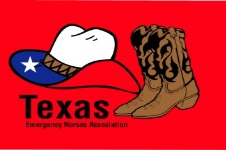 www.ena.org    www.txena.org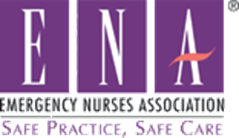 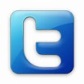 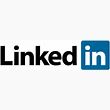 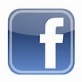 